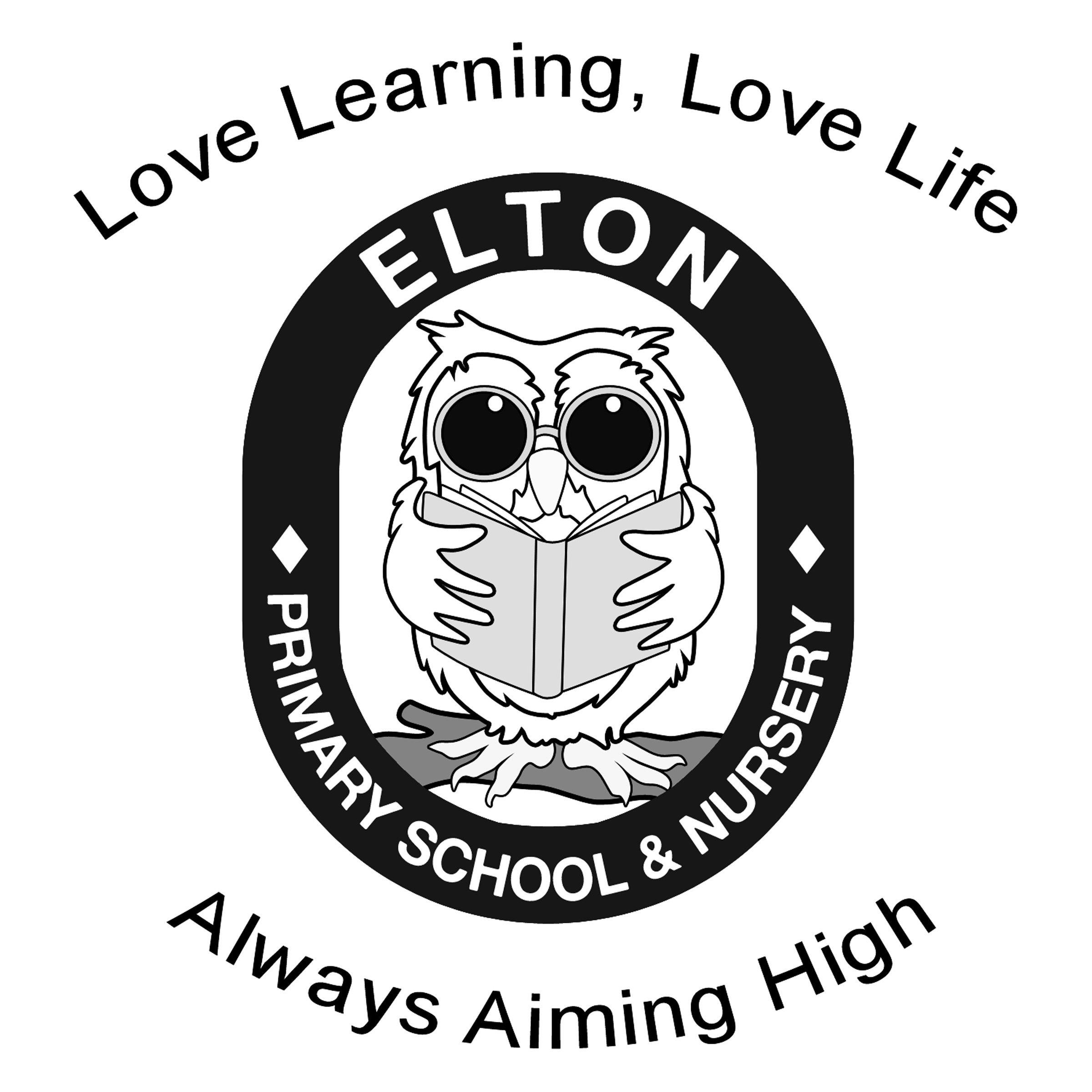 Year  2 2022- 2023 Long Term OverviewYear  2 2022- 2023 Long Term OverviewYear  2 2022- 2023 Long Term OverviewYear  2 2022- 2023 Long Term OverviewYear  2 2022- 2023 Long Term OverviewYear  2 2022- 2023 Long Term OverviewAutumn A (7)+2Autumn B (7)Spring A (7)Spring B (5)Summer A (6)Summer B (6)+3Topic TitleWhere do owls live?Where do owls live?What can we learn from events in the past?What can we learn from events in the past?How can we look after our environment and community?How can we look after our environment and community?Learning BehaviourDiversityPerseverance Resilience Flexibility Making links and connectionsCollaboration EnrichmentChester zoo visit- Night time animalsChester zoo visit- Night time animalsTrip to Chester ZooTrip to Chester ZooFoxhowl residential Foxhowl residential S+L oppsListen and respond Give well- structured descriptions (fieldwork)Listen and respond Give well- structured descriptions (fieldwork)Participate in performances (poetry)Consider and evaluate view pointsGive well- structured descriptions and narratives.Build vocabularyGive well- structured descriptions and narratives (zoo)Build vocabulary Participate in performances (poetry)TextTroll Swap by Leigh Hodgkinson Trolls go home by Alan MacDonaldThe Owl who was afraid of the dark by Jill Tomlinson (picture book and chapter book) Dragon Machine by Helen Ward The Dragonsitter series by Josh LaceyMajor Glad, Major Dizzy by Jan Oke Naughty Amelia Jane by Enid BlytonThe Last Wolf by Mini Grey Fantastic Mr.Fox by Roald DahlGrandad’s Secret Giant by David Litchfield The BFG by Roald DahlEnglishPathways to WriteOutcome-Fiction: story with focus on characters Greater Depth: Story about two independently invented contrasting characters who swap placesOutcome-Non-chronological report: report about owls Greater Depth: Alter the layout to include own subheadings and extra featuresOutcome- Fiction: story with adventure focus Extension: Instructions Greater Depth: Story written in 1st personOutcome- Recount: diary entry from point of view of a toy Greater Depth:  Recount: diary entry from point of view of one of the childrenOutcome- Letter: letter in role as the character persuading to save the treesGreater Depth: Real life letter to specific audience e.g. local MPOutcome- Fiction: story with moral focus Greater Depth: Story from the point of view of the giantMathsWhite Rose MathsPlace Value (4 weeks)Addition and subtraction (5 weeks)Shape (3 weeks)Place Value (4 weeks)Addition and subtraction (5 weeks)Shape (3 weeks)Money (2 weeks)Multiplication and division (5 weeks)Length and height (2 weeks)Mass, capacity and temperature (3 weeks)Money (2 weeks)Multiplication and division (5 weeks)Length and height (2 weeks)Mass, capacity and temperature (3 weeks)Fractions (3 weeks)Time (3 weeks)Statistics (2 weeks)Position and Direction (2 weeks)Consolidation (2 weeks)Fractions (3 weeks)Time (3 weeks)Statistics (2 weeks)Position and Direction (2 weeks)Consolidation (2 weeks)ScienceSwitched on Science-Rising Stars Plants – pupils should use the local environment throughout the year to observe how different plants growPlants – pupils should use the local environment throughout the year to observe how different plants growPlants – pupils should use the local environment throughout the year to observe how different plants growPlants – pupils should use the local environment throughout the year to observe how different plants growPlants – pupils should use the local environment throughout the year to observe how different plants growPlants – pupils should use the local environment throughout the year to observe how different plants growScienceSwitched on Science-Rising Stars Healthy Me-Animals including humans Humans have offspring which grow into adultsLocal Environment- Basic needs of animals Animals and offspring Materials Monster – what can we use to build our machine? Compare suitability of materials How can solid objects be changed by squashing, bending, twisting and stretchingYoung Gardeners- Plants (trees) – how plants need water, light and a suitable temperature to grow and stay healthyLittle Master Chefs- Working Scientifically ComputingCommon Sense EducationMr Andrews OnlineSafety – Digital  LiteracyMr Andrews: Programming: Getting StartedMr Andrews: Programming: Getting StartedMr Andrews: What is a computerMr Andrews: What is a computerMr Andrews: First Footsteps in a digital worldHistoryWhat do we remember in November?Main focusEvents beyond living memory – Gunpowder plot 1605/ link with Bonfire night 5th – Bonfire night11th November – why do we wear poppies – one lesson on this only.In depth study of Great fire of London. Link to revision unit. 1666Discuss the timeline in Major Glad, which shows the chronology of events from gun powder plot and forwards in chronology.Significant historical events, people and places in their own locality Which people have been influential? When did Ellesmere Port start – in between great fire of London and WW1Famous people – Telford and  Jessop the opening of the Canal and a little touch on woodlandsDiscuss the timeline in Major Glad, which shows the chronology of events from gun powder plot and forwards in chronology.Significant historical events, people and places in their own locality Which people have been influential? When did Ellesmere Port start – in between great fire of London and WW1Famous people – Telford and  Jessop the opening of the Canal and a little touch on woodlandsGeographyRECAP World’s seven continents and 5 oceans from Y1Introduce the 4 capital cities of the four countries and 4 sounding seas CHARACTERISTICS OF THEM USING THE LANGUAGE - Physical features: beach, cliff, coast, forest, hill, sea, ocean, valleyBirds eye view – link to maps and globes (links to English book about owls having a Birdseye view) Remind them again of Four countries and capitals in the UK and surrounding seas but this time have a huge focus on maps looking at their features again – understanding/drawing maps. Physical features: beach, cliff, coast, forest, hill, sea, ocean, valleyHuman and physical geography of local area Complete this unit about Elton and the Northwest in detail.This will ensure that the children are ready to use this information to do a comparison of Trinidad in Summer 2.Physical features: forest, hill, vegetation, soil, riverHuman features: city, town, village, factory, farm, house, office, port, harbour, shopCompare a small area of the UK with a small area in a contrasting non-European countryUse the book ‘Coming to England’ – planning from Chris on staff share – small part of Trinidad compared to Elton (revisiting y1 hot and cold place of the world) ArtSketching/3D/ScupltureStudy of Joan Miro – create your own troll Joan Miro style Using colour, pattern, texture, line, shape, form and space. Outline of lessons:-Colour mixing and darkening colours-Shades and tones-Draw and paint-Sculpture- modrocPrinting- Graffiti ArtBanksyDevelop a wide range of techniques/ work of artists Outline of lessons:-Look at Banksy’s art-Learn print making strategies-Design Banksy inspired print- screen printing-Print the design- print on different backgrounds-Finally go outside and print on the playground- this time use chalk so it washes awayTextiles Make samplers and practise tie dye, fabric crayons, weaving DTThe owl who was afraid of the darkFood Technology Create a fat ball to feed an owlEvaluate existing products. Design make task.Dragon MachineDesigning and making  a functional machine exploring a range of materials to support written storiesPre-links to using levers/sliders wheels Great Fire of LondonMajor Glad and Major DizzyMoving Toys – design and makeLevers/sliders/wheel axisREC.W.A.C. Judaism What do Jews believe about God?How do Jews show faith through practices and celebrations?Why is the Bible a special book for Christians?Who was Jesus and why is he important to Christians today?Why did Jesus teach people through stories?What do humanists believe makes us special?How do humanists believe we can be happy?PEComplete P.E.Ball skills – handsBall skills - feetLocomotion - JumpingHealth and Wellbeing  Dance – ExplorersGymnastics - Linking Dance – WaterGymnastics – pathways Athletics – sports day practice Attacking and defending – games for understandingTeam buildingBall skills – hands part 2MusicCharangaCharanaga-Y2 - Hands, feet, heartCharanaga-Ho Ho HoCharanaga – I wanna play in a bandCharanaga – Zoo timeCharanaga – Friendship SongCharanaga – Reflect, rewind and replayP4CDream TeamRespectToleranceIdentityPerseveranceDream TeamRespectToleranceIdentityPerseveranceIndustrialisationMental HealthBehaviourSafetyIndustrialisationMental HealthBehaviourSafetyHealthFamilyEthnicityDisabilityHealthFamilyEthnicityDisability